Положениео проведении соревнований по мини – футболу среди учащихсяЦели и задачи:-пропаганда занятием футболом среди школьников;-привлечение к систематическим занятиям школьников во внеурочное время;-пропаганда здорового образа жизни;-выявление сильнейших сборных команд по футболу .2. Место и время проведения.Соревнования по мини-футболу проводятся на спортивной площадке19 .05. 2022 г. Начало соревнований 15:403. Ответственные за проведение.Общее руководство и контроль за проведение соревнований осуществляет учитель физической культуры Макрицина О.Ю. Судейскую осуществляют члены совета ШСК.4. Участники соревнований.К участию в турнире допускаются сборные команды  в составе команды: 3 полевых игрока, 1 вратарь, замены допускаются.5. Система проведения.Турнир проводится по олимпийской системе. Судейство осуществляется по правилам мини-футбола. Игра состоит из 2 таймов по 5 мин, перерыв между таймами 2 мин.6. Определение победителей и награждение.Победитель определяется по выигравшим играм. В случае равенства набранных очков у двух и более команд по дополнительным показателям.За первое место вручается грамота 1 степени, за второе 2 степени, за третье 3 степени, за четвертое место вручается грамота за участие. Так же вручается грамота признанный лучший нападающий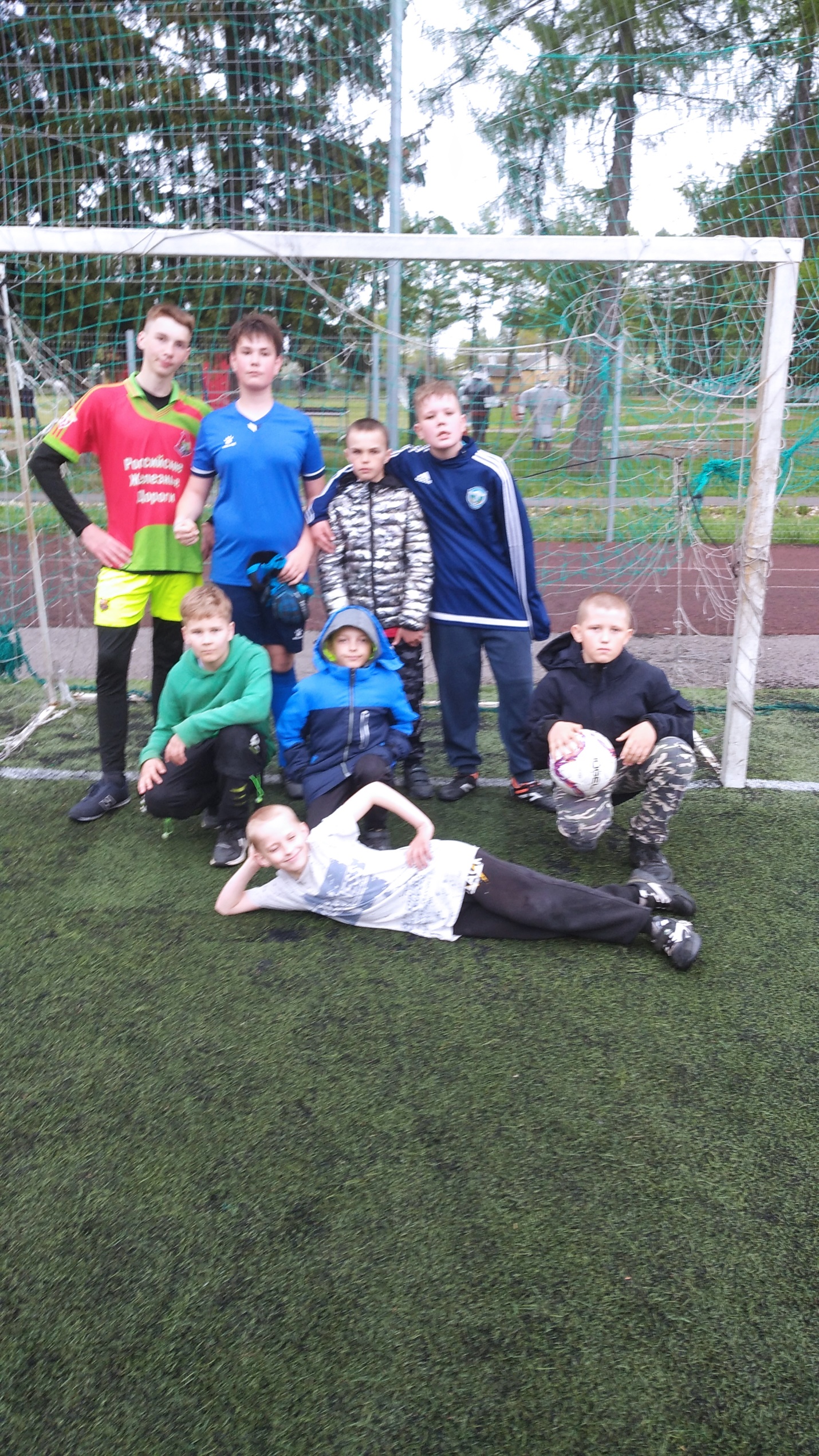 . Протокол соревнований по мини- футболу«___19__»____мая__________2022_г.                         Начало в__15___час.___40___мин.СОСТАВЫ КОМАНД              Искра и Олимпийцы________________________Подписи капитанов_______________________Результат первой половины ___1-0__в пользу ___Искры______________                                  Окончательный результат ____2-1__в пользу___Искры_______________                                                      Замечания судьи (предупреждения, удаления)______________________________________________________________________________________________________________________________________________________________________Извещение о подаче протеста______________________________________________________________________________________________________________________________________________________________________Главный судья_______Макрицина О.Ю_________________№ п/пФ.И.О.Забитые мячиЗабитые мячи№ п/п             Ф.И.О.Забитые мячиЗабитые мячи№ п/пФ.И.О.№ п/п             Ф.И.О.1Белоусов Н1Гресь П12Петрин Н2Альшанов М3Беспалов М13Левичев А4Дерюгин П4Дерюгин А5Милиончиков А5Котиков Н6Хоритонов Д16Тюрюпов А